Dokumentationsbogen für Erstkonsultation nach kranio-zervikalem Beschleunigungstrauma	Bitte alle Fragen beantworten!Der vollständig ausgefüllte Dokumentationsbogen ist nach Bekanntwerden des zuständigen Unfall- oder Krankenversicherers diesem zuzustellen (Tarmed Position 00.2215). 
Eine Kopie senden Sie bitte dem weiterbehandelnden Arzt. 
Schweizerischer Versicherungsverband SVV / suva / santésuisse 28.02.2009 
Dieser Fragebogen kann als Word- oder PDF-Formular auf www.svv.ch/medizin heruntergeladen werden.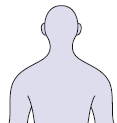 